DPIUseful URLs:March 2015Main Campus Travel Site –  http://ua.unm.edu/travel/travel-information.html Travel Procedures & Forms Checklist for Travel DPEZ PreparersChecklist for TravelersDesktop Checklist for Travel DPEZ PreparersDirect Pay Training Lab (FIN AP 201) WorkbookEn Route Checklist for TravelersFast Info on how to create a Travel DPEZHow to request a Travel AdvanceInsurance Coverage While TravelingMileage Odometer ReportPer Diem Calculation GridProcedures for Lost/ Missing ReceiptTravel Procedures for Foreign NationalVehicle Rental Price AgreementsUseful Information Accountable Plan RequirementsCost of Driving vs. FlyingCurrency ConverterFederal Per Diem ChartMap Quest - Driving Directions & DistanceMeal & Incidental Expense (M&IE) per diem rates Per Diem Rate Determination FlowchartWhat county is it in?Taxationhttp://taxation.unm.eduAccountable Planhttp://ua.unm.edu/accountable-plan-requirements.html DPEZs – Types of payments allowed on a DPEZDPEZ Payment TypesDPI log; see status of a DPI  http://galog.unm.edu/  List of Operating Ledger Account Codes http://ua.unm.edu/resources/oplegacctdef-12-06-13.pdf Account Code General Information  http://ua.unm.edu/account-codes.html Helpful Banner Forms 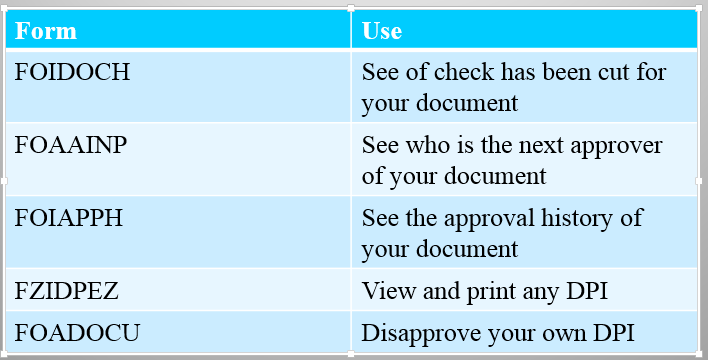 